IEEE P802.15Wireless Personal Area NetworksComment Index #23 in 15-24-0010-05-04ab-cc-consolidated-commentsDiscussion: In the time efficient one-to-many MMS ranging, if the report phase has only a single transmission, the initiator shall transmit either the One-to-many Initiator Report Compact frame or the One-to-many Initiator Secure Report Compact frame both with the Message Control field set to 0x10 to the two responders involved in the same sub-round. This messages indicate the round-trip time of the two responders in the Round-trip Time 1 and Round-trip Time 2 fields, respectively.Resolution: RevisedProposed text changes on P802.15.4ab™/D (pre-ballot) C:10.38.10.15 One-to-many Initiator Report Compact frameChange Line 6 on page 90 as followsThe Message Control field value shall be 0x00.Insert the following text at the end of 10.38.10.13 as follows The Message Content field shall be formatted as shown in Figure xx.Figure xx – Format of the Message Content field in the One-to-many Initiator Report Compact frame when the Message Control field value is 0x10The Round-trip Time 1 field is an unsigned integer that conveys the time difference between the transmit time of the poll MMS fragments initiating a round-trip time measurement and the receive time of the response MMS fragments from the responder with Time Shift Indication field (defined in 10.38.10.12) set to zero that completes the round-trip time measurement. The units of time are specified in 6.9.1.4.The Round-trip Time 2 field is an unsigned integer that conveys the time difference between the transmit time of the poll MMS fragments initiating a round-trip time measurement and the receive time of the response MMS fragments from the responder with Time Shift Indication field (defined in 10.38.10.12) set to one that completes the round-trip time measurement. The units of time are specified in 6.9.1.4.The PT Data Length field value and meaning is defined in 10.38.10.3.5. The presence of this field is determined by the Frame Length field specified in 13.1.3.2. The PT Data field is defined in 10.38.10.3.6.10.38.10.23 One-to-many Initiator Secure Report Compact frameChange Line 17 on page 100 as followsThe Message Control field value shall be 0x00.Insert the following text at the end of 10.38.10.23 as followsThe Message Content field shall be formatted as shown in Figure xx.Figure xx – Format of the Message Content field in the One-to-many Initiator Secure Report Compact frame when the Message Control field value is 0x10The Key ID field is defined in 10.38.10.3.19.The PT Data Length field value and meaning is defined in 10.38.10.3.5. The presence of this field is determined by the Frame Length field specified in 13.1.3.2. The PT Data field is defined in 10.38.10.3.6.The Round-trip Time 1 field is an unsigned integer that conveys the time difference between the transmit time of the poll MMS fragments initiating a round-trip time measurement and the receive time of the response MMS fragments from the responder with Time Shift Indication field (defined in 10.38.10.12) set to zero that completes the round-trip time measurement. The units of time are specified in 6.9.1.4.The Round-trip Time 2 field is an unsigned integer that conveys the time difference between the transmit time of the poll MMS fragments initiating a round-trip time measurement and the receive time of the response MMS fragments from the responder with Time Shift Indication field (defined in 10.38.10.12) set to one that completes the round-trip time measurement. The units of time are specified in 6.9.1.4.NOTE – The Round-trip Time 1 field and the Round-trip Time 2 field are encrypted if a security level with encryption is negotiated.9.2.12 Outgoing frame security procedure for Compact framesChange Table 2 on page 25 as followsTable 2—Compact frame exceptions to Private Payload field and Open Payload field definitions-------------------------------------------------------------------------------------------------------------------------------Comment Index #22，#328, #329, #24 in 15-24-0010-05-04ab-cc-consolidated-commentsDiscussion: In each sub-round of the time efficient one-to-many ranging, two responders shall transmit the RESP messages in sequence during the ranging control phase, and may transmit the REPORT messages in sequence during the measurement report phase. Technically, there are two possible methods for each responder to acquire its respective order for transmitting RESP and REPORT messages:Applying the Time Shift Indication field to indicate the respective transmission order. The responder with Time Shift Indication field set to zero should transmit first, and the responder with Time Shift Indication field set to one should transmit second.Applying the order in which responder addresses appear in the Responder Detail List field to imply the respective transmission order. For two responders with the same Start Slot Index field value, the responder address appears first in the Responder Detail List field should transmit first, and the responder address appears second in the Responder Detail List field should transmit second.Method 1 requires fewer changes to Draft C, it is suggested to apply method 1.Further, in the time efficient one-to-many MMS ranging, the maximum number of UWB MMS fragments per ranging sub-round is limited to two. The fragments used could be RSF and/or RIF. In the report phase of the time efficient one-to-many ranging, I think there are three possible ways to send the reports to ease the implementation as follows.The initiator sends the One-to-many Initiator Report Compact frame or the One-to-many Initiator Secure Report Compact frame with the Message Control field set to 0x10 to both responders.Each responder sends the One-to-many Responder Report Compact frame or the One-to-many Responder Secure Report Compact frame to the initiator sequentially.Both the initiator and the responder send report. Resolution: RevisedProposed text changes on P802.15.4ab™/D (pre-ballot) C:Change 10.38.9.3 as follows10.38.9.3 Time one-to-many rangingFor some time-sensitive applications, e.g., VR/AR, it is useful to improve the time efficiency of the one-to-many ranging by allowing two responders to reply at different times within one ranging slot. The responders shall be capable of a fixed reply time of sufficient precision. The supported number of UWB MMS fragments (i.e., RSF and/or RIF) per ranging round is limited to two fragments.As a ranging initialization message, the Poll Compact frame with the Message Control field set to 0x90 or 0xA0 serves to enable the time efficient one-to-many SS-TWR from an initiator to  responders.the corresponding Start Slot Index fields shall set to the same value; and the corresponding Time Shift Indication fields shall set to zero and one, respectively. The Start Slot Index field is used to indicate the slot index of the corresponding Poll Compact frame. the initiator may start transmitting the first RSF fragment at RpRsfOffset slots into the ranging phase, and continue to send the second RSF fragment at a interval of 1200 RSTU. The responder with Time Shift Indication field set to zero may start transmitting the first RSF fragment at RpRsfOffset  400 RSTU into the ranging phase, and continue to send the second RSF fragment at interval of 1200 RSTU. The responder with Time Shift Indication field set to one may start transmitting the first RSF fragment at RpRsfOffset  800 RSTU into the ranging phase, and continue to send the second RSF fragment at interval of 1200 RSTU., the One-to-many Initiator Report Compact frame with the Message Control field set to 0x10 to the two responders . This message indicates the time of the two responders in the and fields, respectively.  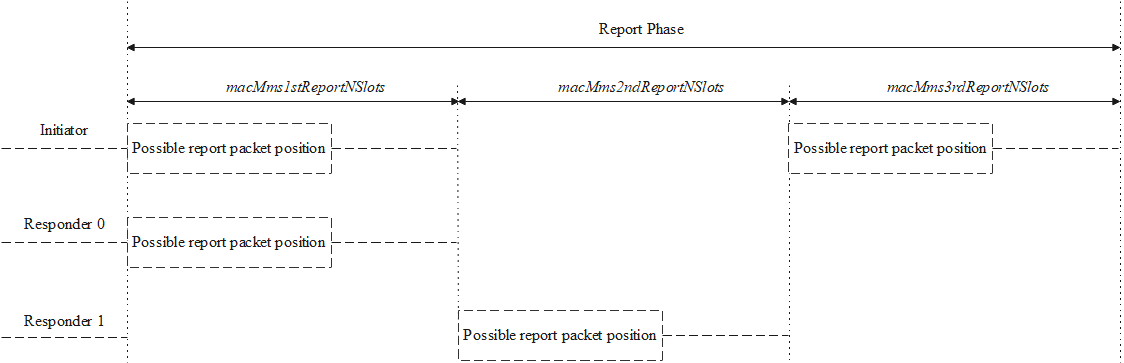 Insert the following row to Table 9 on page 102ProjectIEEE P802.15 Working Group for Wireless Personal Area Networks (WPANs)IEEE P802.15 Working Group for Wireless Personal Area Networks (WPANs)TitleProposed Comments Resolution on time efficient one-to-many rangingProposed Comments Resolution on time efficient one-to-many rangingDate SubmittedFeb. 2024Feb. 2024SourcesBin Qian, Lei Huang, Rojan Chitrakar, David Xun Yang (Huawei) Re:AbstractPurposeTo propose comments resolution for “P802.15.4ab™/D (pre-ballot) C Draft Standard for Low-Rate Wireless Networks” To propose comments resolution for “P802.15.4ab™/D (pre-ballot) C Draft Standard for Low-Rate Wireless Networks” NoticeThis document does not represent the agreed views of the IEEE 802.15 Working Group or IEEE 802.15.4ab Task Group. It represents only the views of the participants listed in the “Sources” field above. It is offered as a basis for discussion and is not binding on the contributing individuals. The material in this document is subject to change in form and content after further study. The contributors reserve the right to add, amend or withdraw material contained herein.This document does not represent the agreed views of the IEEE 802.15 Working Group or IEEE 802.15.4ab Task Group. It represents only the views of the participants listed in the “Sources” field above. It is offered as a basis for discussion and is not binding on the contributing individuals. The material in this document is subject to change in form and content after further study. The contributors reserve the right to add, amend or withdraw material contained herein.Index #CommenterSub-ClausePageLineCommentProposed Change23Li-Hsiang Sun10.38.9.36124One-to-many Initiator Report Compact frame with
the Message Control field set to 0x10 is not defineddefine message with the message control in 10.38.10Octets: 550/10/variableRound-trip Time 1Round-trip Time 2PT Data LengthPT DataOctets: 10/10/variable55Key ID PT Data LengthPT DataRound-trip Time 1Round-trip Time 2Compact frame typePrivate Payload fieldOpen Payload fieldOne-to-one Initiator Secure ReportAll other fields in the Message Content fieldOne-to-one Responder Secure ReportAll other fields in the Message Content fieldOne-to-many Initiator Secure ReportAll other fields in the Message Content fieldOne-to-many Responder Secure ReportAll other fields in the Message Content fieldIndex #CommenterSub-ClausePageLineCommentProposed Change22Li-Hsiang Sun10.38.9.36116The time shift indication should be implicit if the each responder already knows its respective order for transmitting RESP and REPORT messages and the number of responders. remove Time Shit Indication328Bin Qian10.38.9.36114-21The case when there exists RIF is missingAs in the comment329Bin Qian10.38.9.36128It should be two One-to-one Initiator Report Compact frames instead of oneAs in the comment24Li-Hsiang Sun10.38.9.36124The use of msg ctrl 0x10 in initiator report compact frame should be indicated in earlier frames such as SOR or one-to-many POLL so responder would base on that to determine the timing for transmitting REPORT frameas in commentAttributeTypeRangeDescriptionDefault……………macMms1stReportNSlotsInteger0-162 slots = 1 ms for 1st report period 2macMms2ndReportNSlotsInteger0-162 slots = 1 ms for 2nd report period2